ЧАСТНОЕ ОБЩЕОБРАЗОВАТЕЛЬНОЕ УЧРЕЖДЕНИЕГимназия во имя Святителя Николая ЧудотворцаОТЧЕТ О САМООБСЛЕДОВАНИИЧастного общеобразовательного учреждения гимназии  во имя Святителя Николая Чудотворцаза 2015-2016  учебный годВведениеНа основании приказа Министерства образования и науки РФ от 10 декабря 2013 г. №1324 «Об утверждении показателей деятельности образовательной организации, подлежащей самообследованию» и приказа Министерства образования и науки РФ от 14.06.2013 № 462 «Об  утверждении  порядка проведения  самообследования  образовательной организацией» частным общеобразовательным  учреждением гимназией  во имя Святителя Николая Чудотворца было проведено самообследование деятельности за 2014-2015 учебный год.Целью самообследования частного общеобразовательного учреждения  гимназии  во имя Святителя Николая Чудотворца  (далее - учреждения) явилось получение объективной информации о состоянии образовательного процесса; установление степени соответствия фактического содержания, уровня и качества подготовки учащихся требованиям федеральных государственных образовательных стандартов начального общего, основного общего, среднего общего образования, выявление положительных результатов и недостатков в деятельности учреждения. В процессе самообследования были проанализированы: 1.Образовательная  деятельность гимназии2.Система  управления  гимназией3.Содержание  и  качество  подготовки  обучающихся4.Организация  учебного процесса5.Востребоаванность  выпускников6.Качество  кадрового, учебно-методического, библиотечно-информационного  обеспечения7.Качество  материально-технической  базы8.Функционирование внутренней системы  оценки  качества  образования  9.Показатели  деятельности  гимназии  за  2015-2016  учебный  годРезультаты проведенного самообследования отражены в данном сводном отчете, включающем в себя помимо основного текста таблицы, диаграммы, схемы.1.Оценка  образовательной  деятельностиОрганизационно-правовое обеспечение образовательной деятельности и структура управления учреждениемЧОУ гимназия во имя Святителя Николая Чудотворца осуществляет свою деятельность в соответствии с  правоустанавливающими документами:1.Свидетельство о государственной регистрации 86 2256  от 18.01.20162.Лицензия на осуществление образовательной деятельности № 2550 от 17.02.20163. Устав гимназии от 14.10.2015В 2015-2016  учебном году в гимназии насчитывалось  17  классов-комплектов:уровень начального общего образования – 8  классов-комплектов,уровень основного общего образования – 7  классов-комплектов,уровень среднего общего образования – 2  классов-комплектов.Общая численность обучающихся - 370 человек.  Отличительной особенностью образовательного процесса в гимназии является нацеленность на духовно-нравственное воспитание обучающихся. Уклад гимназической жизни сформирован в соответствии с основными принципами православной педагогики и приурочен к православному календарю. 2.Система управления гимназиейУправление  гимназией осуществляется в  соответствии  с  ФЗ «Об   образовании                           в  Российской  Федерации» №273-ФЗ   на  принципах демократии, гуманизма, общедоступности, приоритета общечеловеческих  ценностей, жизни  и  здоровья  человека, гражданственности, свободного  развития  личности и автономности.Структура управления   Таблица 2В 2015-2016 учебном году  администрация гимназии  продолжила работу  по созданию модели открытого образования, демократизации образовательного процесса, привлекая участников образовательного процесса – учащихся, педагогов, родителей (законных представителей) - к разработке современных механизмов управления образованием через включение в деятельность общественно-государственных форм управления: Попечительского совета, родительского комитета.Деятельность Попечительского совета, родительского комитетаВ состав Попечительского совета гимназии, созданного в 2011 году, входят педагоги гимназии, духовник, родители учащихся, учащиеся гимназии, представитель учредителя.Основные вопросы, рассмотренные на заседания Управлявшего совета в 2015-2016 учебном году:1.Формирование учебного фонда гимназической библиотеки на 2016-2017 учебный год, уровень обеспеченности учащихся учебниками в 2015-2016 учебном году.2.Проведение Рождественских и Пасхальных мероприятий, внешнее и внутреннее оформление гимназии к праздникам.3.Организация платных дополнительных услуг гимназии.4.Организация питания учащихся. Итоги общественного контроля.5.Организация внеурочной деятельности в 1,2,3,5,6,7,8-х классах.6.Организация учебно-воспитательного процесса.7.Участие родителей гимназии в государственной итоговой аттестации в качестве общественных наблюдателей.8.Внесение изменений в основную образовательную программу гимназии.9. Обсуждение плана оптимизации учебно-воспитательного процесса гимназии, Положения о домашней работе.10.Организация каникулярного отдыха учащихся гимназии.11.Подготовка гимназии к новому учебному году.	В гимназии создан родительский комитет, в который входят представители родителей от каждого класса. Это мобильный отряд неравнодушных родителей, активно участвующих в организации учебно-воспитательного процесса, формировании уклада жизни гимназии.С 2004 года в гимназии существует ученический совет самоуправления (Совет гимназистов). Основной задачей развития ученического самоуправления является создание условий для реализации лидерских качеств гимназистов, формирования их самосознания, активной жизненной позиции, потребности в самоусовершенствовании и саморазвитии. При организации ученического самоуправления используется административно-игровая модель. 3.Содержание  и  качество  подготовки  обучающихсяСогласно лицензии на осуществление образовательной деятельности в 1-11-х классах гимназии реализуются следующие основные образовательные программы:В 2015-2016 учебном году гимназия продолжила внедрение ФГОС нового поколения                 на основном  общем уровне (5-8-е классы).Анализ итоговой аттестации обучающихся 9,11 классовВ гимназии  создаются  все необходимые предпосылки,  условия и механизмы для обеспечения возможностей получения качественного,  доступного образования.      Проведение  государственной (итоговой) аттестации выпускников в форме ЕГЭ, ОГЭ – одно из основных направлений в создании независимой государственной системы оценки качества образования,  реальной  возможности совмещения итоговой аттестации и вступительных испытаний в учреждения высшего, среднего и начального  профессионального образования.В течение учебного года педагогическим коллективом гимназии проводилась большая планомерная работа по подготовке учащихся 9- 11 классов к государственной (итоговой) аттестации. С сентября по май ежемесячно проводились тренировочные и диагностические работы по русскому языку, математике и др. предметам. Также для учащихся  10-11 классов были организованы факультативные занятия по русскому языку («Комплексный анализ текста»), по литературе (подготовка к Итоговому сочинению (изложению)), математике («Решение сложных математических»). Организована работа с психологом как индивидуальная, так и групповая работа, направленная на снижение тревожности перед итоговой аттестацией. Проведение такого рода подготовки  к итоговой аттестации  позволила получить положительный  результат. С марта  по апрель с учащимися 11 класса и 9 класса  были организованы пробные экзамены в форме ЕГЭ и ОГЭ по русскому языку, математике и предметам по выбору. Анализ проведенных пробных экзаменов показал: учащиеся 9 класса ответственно относятся к предстоящей аттестации, но в силу индивидуальных психологических и физических особенностей гимназистов  в 9 классе потенциал их возможностей не реализован в полном объеме у 9 % обучающихся  (2 из 21) основная причина отказ родителей повторно пройти комиссию ТПМПК.В 11 классе ЕГЭ качество сдачи  по предметам  русский язык и математика составило 100%;Предметы по выбору качество сдачи  составило 97% АНАЛИЗ РАБОТЫ ПО ОРГАНИЗАЦИИ И ПРОВЕДЕНИЮ ГОСУДАРСТВЕННОЙ (ИТОГОВОЙ)  АТТЕСТАЦИИ ВЫПУСКНИКОВ 9, 11 КЛАССОВ  В 2014-2015 УЧЕБНОМ ГОДУГосударственная (итоговая) аттестация выпускников 9, 11 классов проходит в гимназии ежегодно. В начале 2015-2016 учебного года зам.директора по УВР Шайдуровой М.Н. был скорректирован план работы гимназии по подготовке к проведению государственной (итоговой) аттестации. Все мероприятия проводились согласно этому плану.  Учебный год был завершён организованно. Администрация гимназии и педагогический коллектив провели большую подготовительную работу по подготовке  итоговой аттестации:Оформлена надлежащая документация (аттестационные папки, приказы, протоколы педагогических советов, родительские собрания, классные часы и другие);Вопросы итоговой аттестации учащихся включены в план работы гимназии на учебный год;Все организационные вопросы, связанные с нормативными документами и особенностями организации и проведения ГИА доводились до сведения выпускников и их родителей (законных представителей) под подписи;Администрация и педагоги принимали участие в совещаниях, организуемых ДО города, мастер-классах, семинарах, вебинарах;В течение года учителя-предметники на заседаниях МО обсуждали методические письма с анализом проведения ЕГЭ по предметам, информацию о результатах экзаменов в прошлом году (сравнительную статистику по округу, городу), порядок и результаты  проверки экзаменационных работ.Педагогический коллектив продолжил участие в форме проведения итоговой аттестации – ЕГЭ в 11 классе.Расписание проведения экзаменов и консультаций для учащихся  9, 11 классов было составлено вовремя и доведено до сведения учеников и их законных представителей на родительских собраниях и на информационных стендах гимназии.Результаты ГИА в 9-ых классахВ 2015-2016 учебном году учащиеся 9 классов согласно положению сдавали 2 обязательных экзамена: по русскому языку и математике; и экзамены по выбору из числа предметов, изучающихся в 9 классе по учебному плану. Следует отметить, что перед выпускниками была поставлена задача, при выборе предмета для сдачи по выбору, которые будут выбраны для сдачи в 11 классе.  Несмотря на это,  было очень большое количество сдающих только обязательные предметы даже из числа «сильных» выпускников, что объясняется боязнью учащихся или их неуверенностью в собственных силах, большим количеством «слабых» учащихся. В течение ряда лет учащиеся в достаточном количестве выбирают обществознание.Итоги экзаменов по 9  классу:Из таблицы видно, что в 9 классе экзамен по русскому языку и математике сдали с положительным результатом все 100% выпускников. Если же анализировать результаты, сопоставляя экзаменационные оценки с годовыми, то получается, что по русскому языку годовую оценку подтвердили – 14 чел. (66 %) ,  повысили – 7 (34 %)  чел (36,3%) , понизили – 0 чел (0 % ). Если сравнивать годовую и итоговую оценки по русскому языку, то подтвердили оценку – 14 чел (66 %). Что является свидетельством явного несоответствия успеваемости в течение учебного года и результата экзамена, причем в основном в сторону занижения. По математике  экзаменационной оценкой подтвердили годовую оценку – 16  чел (59%), повысили оценку – 7 чел.  (33 %), понизили – 0 чел (0 %). В результате совпали годовая и итоговая оценка -  у 14 чел (66 %), понизилась – у 0 чел ( 0 %). Следует отметить, что высокие показатели на экзамене, по сравнению с годовой успеваемостью, это результат мотивированного обучения и ответственной подготовки к ГИА.Результаты экзаменов по выбору в 9 классе:Из таблиц видно, что из 21 учащихся 9 класса экзамены по выбору сдавали 18 человек. Выбор предметов для сдачи экзамена по выбору был более разнообразным в сравнении с прошлым годом. Экзамены по выбору  в 9 показали, что выпускники демонстрируют недостаточно хорошую подготовку, знание материала по химии, биология, обществознание, история.  Аттестаты об основном общем образовании получили 21 выпускник.Результаты ГИА в 11-ых классах 1.1 Количество  участников  ЕГЭ-2016 – 13 чел.1.2 Количество выпускников, результаты которых ниже минимального балла:по русскому языку - 0по математике базового уровня - 0, профильного - 0по общеобразовательным предметам по выбору – 11.3 Показатели  общеобразовательного учреждения в сравнении с областными и федеральными показателямиВ сравнении с показателями по гимназии прошлого (2015) года увеличился средний балл по русскому языку и  математике (из обязательных предметов), а также значительно - по литературе, химии, истории, а также по предметам по выбору - биология, что можно объяснить недостаточной заинтересованностью выпускников при подготовке к сдаче ЕГЭ по выбору. В 11 классе в 2015-2016 учебном году для получения аттестата о среднем (полном) общем образовании необходимо было сдать с положительным результатам только два ЕГЭ: по русскому языку и математике (базовый уровень), набрав не менее установленного минимального количества баллов по предметам. Остальные предметы в форме ЕГЭ выпускники сдавали в качестве экзаменов по выбору для поступления в вузы. Отметки за экзамены в 11 классе не выставлялись, оценка результативности проводилась по 100-бальной шкале и устанавливалось минимальное количество баллов по каждому предмету, соответствующее усвоению стандарта. Наблюдается повышение среднего балла по гимназии по обязательным предметам в сравнении с показателями прошлого года, и повышается  уровень, демонстрируемый обучающимися по предметам по выбору. Золотой медалью награжден 1 чел. (7,6 %).  Рекомендации:Курирующим заместителям директора по УВР усилить контроль за работой учителей-предметников 5-11 классов по организации подготовки учащихся к итоговой аттестации, особенно по математике, истории, обществознанию;На педагогическом совете обсудить анализ проведения государственной (итоговой) аттестации в 9 и 11 классах и учесть принятые решения в дальнейшей работе;Учителям – предметникам объективно учитывать текущие отметки  о при выставлении четвертных, полугодовых, годовых отметок. Усилить контроль за ведение классных журналов и другой документации;В следующем учебном году мероприятия по подготовке к итоговой аттестации также вынести в отдельный план;4.Организация  учебного процессаУчебный план гимназии обеспечивает введение в действие и реализацию требований федерального государственного образовательного стандарта, определяет общий и максимальный объем аудиторной нагрузки обучающихся, состав и структуру обязательных предметных областей  (по классам, годам обучения).Расчётная продолжительность учебного года: I класс - 33 учебные недели;    II - IV – 34 недели; V - XI классы – 35 учебных недель. Учебный план организован  по 4 учебным четвертям; общая продолжительность каникулярного времени  в течение учебного года составляет во II - XI классах 30 календарных дней,                       в I классах - 39; в летний период для I классов - с 01 июня по 31 августа,  II-IV классов - с 31 мая по 31 августа; V – XI – с 1 июня  по 31 августа.Продолжительность урока в 1-х классах – 35 минут (в сентябре – декабре), 40 минут (январь – май), со 2 по 11 класс - 40 минут в течение учебного года. Режим работы для первого класса – пятидневная учебная неделя; для II - XI классов - шестидневная.Организация внеурочной деятельности учащихся и воспитательная  программа гимназии в 2015-2016  учебном годуВнеурочная деятельность в 1-5 классах организуется в соответствии                               с нормативными документами и в соответствии с требованиями ФГОС. Внеурочная деятельность на уровнях начального и основного общего образования организуется по основным направлениям развития личности: духовно-нравственное, социальное, общеинтеллектуальное, общекультурное, спортивно-оздоровительное и др. Содержание внеурочных занятий формируется с учётом пожеланий обучающихся и их родителей (законных представителей) и осуществляться посредством различных форм организации, отличных от урочной системы обучения, таких, как экскурсии, кружки, секции, круглые столы, конференции, диспуты, школьные научные общества, олимпиады, конкурсы, соревнования, поисковые и научные исследования, общественно полезные практики и т. д.План внеурочной деятельности предусматривает 2 часа на каждый класс. Внеурочная деятельность учащихся объединяет все виды деятельности гимназистов, в которых возможно и целесообразно решение задач их воспитания и социализации. В начальной школе реализация программы духовно-нравственного развития и воспитания учащихся реализуется через внедрение курса «Истоки», целью которого является патриотическое, гражданское, духовно-нравственное воспитание гимназистов посредством создания социально-педагогической среды, ориентированной на нравственные и культурные ценности.В реализации плана внеурочной деятельности принимали участие учителя, педагог-психолог, педагог-организатор, педагог-библиотекарь, духовник, классные руководители. Занятия проводятся в группах, состоящих из обучающихся разных классов одной параллели, разных параллелей. Гимназисты самостоятельно или при поддержке родителей, классного руководителя выбирают образовательный модуль (проект, курс), соответствующий его интересам и склонностям. 5. Востребованность выпускниковИнформация о продолжении образования выпускниками 9-го классаИнформация о продолжении образования выпускниками 11-го класса	Как видно из представленных таблиц, большинство учащихся продолжают своё образование в гимназии после окончания 9 класса. Выпускники гимназии в большинстве поступают в вузы Российской Федерации на бюджетные места  профилю обучения в гимназии (гуманитарному).6. Качество кадрового, научного, учебно-методического, библиотечно-информационного обеспеченияХарактеристика кадрового состава педагогических работников гимназии	На 06.06.2016 г. педагогический коллектив состоит из 38  работников, из которых 30 % - внутренние совместители, 5,7 % - внешние совместители. В структуре  педагогического коллектива гимназии 27,5 % составляют учителя, работающие в начальных классах, 72,5 % составляют учителя-предметники, работающие в 5-11 классах. 	Коллектив гимназии - стабильное педагогическое сообщество высококвалифицированных специалистов. Уровень профессионализма педагогов гимназии находится на высоком уровне - количество педагогов, имеющих квалификационную категорию, составляет  72,5 % от общего числа. 2 педагога гимназии обучаются в аспирантуре на соискание учёной степени кандидата педагогических наук (директор гимназии, учитель латинского языка Глухарев Д.С., учитель истории и обществознания А.А. Стерхов), 2 педагога защитили магистерские дисертации по направлению "Менеджмент в образовании" (директор гимназии Д.С. Глухарев и заместитель директора по УВР Е.Ю. Коковина).	Развитие кадрового потенциала гимназии в 2015-2016 учебном году осуществлялось по направлениям: духовно-нравственная, гражданско-правовая, научно-методическая, дидактическая, общекультурная, психологическая подготовка педагогов, подготовка в сфере информационно-коммуникационных технологий через организацию деятельности профессиональных объединений педагогов (4 методических объединения, рабочая группа по внедрению ФГОС основного общего образования, временные творческие группы по организации и проведению тематических педагогических советов), редакционно-издательской деятельности в рамках выпуска научного сборника гимназии "Образование и наука", участия в научно-практических конференциях и методических семинарах, муниципальной стажировочной площадке по внедрению ФГОС ООО, обеспечение курсовой переподготовки. Процесс очной курсовой переподготовки учителей осуществляется с 2015-2016 учебного года в рамках заключённого договора о научно-методическом сотрудничестве с внешним партнёром - ФГБОУ ВПО "Шадринский государственный педагогический институт".Содержание курсовой переподготовки педагогического коллектива гимназии в 2015-2016 учебном году	Таким образом, в течение учебного года  повысили квалификацию 55% педагогических работников гимназии. В течение 2015-2016 учебного года 52,5% педагогов (21 работник) прошли курсовую переподготовку по ФГОС. По сравнению с предыдущим учебным годом, значительно увеличилось количество педагогов, прошедших курсовую переподготовку в очной форме. Основные направления повышения квалификации обусловлены приоритетной для коллектива гимназии задачей: внедрением новых образовательных стандартов на уровнях начального общего и основного общего образования.АТТЕСТАЦИЯпедагогов гимназии в 2015-2016 учебном году1. Королёва С. С. - на первую категорию2. Коковина Е.Ю. - на высшую категорию  (по должности "зам. директора по УВР")3. Беляев О.В. - на первую категорию4. Верещагин С.А. - на соответствие занимаемой должности5. Семёнов М.С. - на первую категорию6. Егорова Ю.Г. - на первую категорию 7. Беляева О.В. - на первую (по должности "педагог дополнительного образования")8. Обухов Ю.Н. - на первую категорию9. Часова Е.Ю. - на первую категорию10. Танкова Т.В. - на высшую категорию11. Шайдурова М.Н. - на первую категорию (по должности "зам. директора по УВР")12. Бабкина Д.В. - на первую категорию13. Стерхова Е.А. - на первую категориюИтого за 2015-2016 гг.:1) на соответствие аттестовался: 1 учитель без категории (Верещагин)2) на первую категорию аттестовались:- 1 зам. директора по УВР без категории (Шайдурова)- 6 учителей без категории (Королёва, Беляев, Егорова, Часова, Стерхова, Бабкина)- 2 учителя 2-й категории (Семёнов, Беляева)- 1 учитель 1-й категории (Обухов)3) на высшую категорию аттестовались:1 зам. директора по УВР первой категории (Коковина)1 учитель высшей категории (Танкова).Выводы: все подавшие заявления успешно аттестованы на заявленные категории (100% аттестованности по итогам года), наблюдается качественный рост повышения квалификационных категорий.Результаты научно-педагогической деятельности педагогов гимназиив 2015-2016 учебном годуАлексей Алексеевич Стерхов, аспирант по специальности 13.00.01Перечень научных публикацийМонографии:1. Стерхов, А.А. Управленческие компетенции заместителя директора по научно-методической работе как фактор успешной деятельности общеобразовательной организации / А.А. Стерхов // Проблемы формирования управленческой компетентности руководителя организации: коллективная монография. - Шадринск: ШГПИ, 2016.Публикации в изданиях, включенных в перечень ВАК РФ:1. Стерхов, А.А. Специфика педагогического сопровождения духовно-нравственного развития учащихся православной гимназии / А.А. Стерхов // Современные наукоёмкие технологии. - 2015. - №12. - С. 156-160.2. Стерхов, А.А. Педагогическое сопровождение и поддержка учащихся воспитательной службой православной гимназии / А.А. Стерхов // Филологические науки. Вопросы теории и практики. - 2016. - №1 (55): в 2-х ч. - Ч. 2. - С. 210-212.3. Стерхов, А.А. Моделирование педагогического сопровождения научно-практической деятельности участников образовательного процесса / А.А. Стерхов // Дискуссия. - 2016. - №1. - С. 142-147.4. Стерхов, А.А. Спортивные традиции православной гимназии в духовно-нравственном воспитании личности / А.А. Стерхов, Л.И. Пономарева // Вестник НвГУ. - 2016. - №1. - С. 80-86.5. Стерхов, А.А. Методическое сопровождение аттестации педагогических кадров общеобразовательной организации / А.А. Стерхов // Вестник СИБИТ. - 2016. - №1. - С. 156-162.6. Стерхов, А.А. Учитель как субъект психолого-педагогического сопровождения учащихся / А.А. Стерхов // Гуманитарные науки. - 2016. - №1. - С. 169-176.Учебно-методические пособия:1. Стерхов, А.А. Изучение детской литературы в средней общеобразовательной школе / А.А. Стерхов. - Шадринск: ОГУП «Шадринский  Дом Печати», 2012. - 45 с.2. Стерхов, А.А. Контрольно-обобщающие материалы по предмету «История России» для 6-7 классов средней общеобразовательной школы / А.А. Стерхов. - Шадринск : ОГУП «Шадринский  Дом Печати», 2012. - 52 с.3. Стерхов, А.А. Контрольно-измерительные материалы по предмету «История России» для 8 класса средней общеобразовательной школы / А.А. Стерхов. - Шадринск : ОГУП «Шадринский  Дом Печати», 2012. - 41 с.4. Стерхов, А.А. Контрольно-измерительные материалы по предметам «История Древнего мира» и «история Средних веков» для 5-6 классов средней общеобразовательной школы / А.А. Стерхов. - Шадринск : ОГУП «Шадринский  Дом Печати», 2012. - 48 с. 5. Стерхов, А.А. История мировой художественной литературы / А.А. Стерхов. - Шадринск : ОГУП «Шадринский  Дом Печати», 2012. - 24 с. Статьи в сборниках научных трудов, материалах конференций, научных журналах:	Журналы:Стерхов, А.А. Образ России в лирике А.А. Блока / А.А. Стерхов // Вестник ШГПИ. - 2014. - №1 (21). - С. 116-121.Стерхов, А.А. Петровские преобразования: продукт субъективного мировоззрения личности или результат объективного исторического развития страны? / А.А. Стерхов // Вестник ШГПИ. - 2014. - №2 (22). - С. 116-120.Стерхов, А.А. Место социальной революции в историческом процессе / А.А. Стерхов // Вестник ШГПИ. - 2014. - №3 (23). - С. 119-122.Стерхов, А.А. Общее образование на современном этапе /А.А. Стерхов // Вестник ШГПИ. – 2014. - №4 (24). – С.20-23.Стерхов, А.А. Духовно-нравственное самовоспитание учащихся православной гимназии / А.А. Стерхов // «Вестник ШГПИ». – 2015. - №2 (26). – С.27-30.Стерхов, А.А. К вопросу об учебно-исследовательской работе обучающихся православных общеобразовательных учреждений / А.А. Стерхов // Вестник НвГУ. - 2015. - №2. - С.45-51.Sterkhov, А.А. Factor of estimation student in the conditions of introduction FSES / А.А. Sterkhov // Paradigmata poznani. – 2015. – №3. - Pp. 107-109.	Сборники:Стерхов, А.А. Клегг-Калибан как антидуховное начало в романе Дж. Фаулза "Коллекционер" / А.А. Стерхов // Литературная и медийная сферы: история, современность, перспективы: материалы Всероссийской научно-практической конференции 20 мая 2016 г. - Шадринск: ШГПИ, 2016.Стерхов, А.А. Проблемы управления образованием в православной гимназии / А.А. Стерхов // Современное образование: плюсы, минусы и перспективы: материалы VII международной научно-практической конференции (25 мая 2016 г.). – Саратов: Издательство ЦПМ «Академия Бизнеса», 2016. – С. 70-73.Стерхов, А.А. К вопросу о духовно-нравственных основах молодой семьи в современном обществе / А.А. Стерхов // Social and cultural institutions in the modern world : materials of the IV international scientific conference  on April 22–23, 2016. – Prague: Vědecko vydavatelské centrum «Sociosféra-CZ», 2016. - Рр. 61-65.Стерхов, А.А. Образование и наука. Выпуск первый: Материалы научного общества гимназии / Сост. и отв. редактор А.А. Стерхов. - Сургут-Шадринск : Издательство ОГУП «Шадринский  Дом Печати», 2014. – 72 с.Стерхов, А.А. От составителя / А.А. Стерхов // Образование и наука. Выпуск первый: Материалы научного общества гимназии. - Сургут-Шадринск : Издательство ОГУП «Шадринский  Дом Печати», 2014. – С. 3-7.Стерхов, А.А. Интеллектуальная игра по истории для 5 класса «Путешествие по миру древних» / А.А. Стерхов // Образование и наука. Выпуск первый: Материалы научного общества гимназии. - Сургут-Шадринск : Издательство ОГУП «Шадринский  Дом Печати», 2014. – С.59-64.Стерхов, А.А. Образование и наука. Выпуск второй: Сборник научных статей педагогов гимназии / Сост. и отв. редактор А.А. Стерхов. - Сургут-Шадринск : Издательство ОГУП «Шадринский  Дом Печати», 2015. – 84 с.Стерхов, А.А. Мир науки в школе / А.А. Стерхов // Образование и наука. Выпуск второй: Сборник научных статей педагогов гимназии. - Сургут-Шадринск : Издательство ОГУП «Шадринский  Дом Печати», 2015. – С.3-8.Стерхов, А.А. Роль личности современного учителя в духовно-нравственном воспитании обучающихся / А.А. Стерхов // Образование и наука. Выпуск второй: Сборник научных статей педагогов гимназии. - Сургут-Шадринск : Издательство ОГУП «Шадринский  Дом Печати», 2015. – С.33-41.Стерхов, А.А. Язык социальных сетей как средство визуализации молодёжной культуры школьников / А.А. Стерхов // Язык. Культура. Образование: мат. Международной науч.-прак. конф. – Шадринск : ШГПИ, 2014. – С.91-96.Стерхов, А.А. Православное образование в России: система ценностей, история и перспективы / А.А. Стерхов // Ценности современного общества: семья, социум, медиа: материалы Всероссийской научно-практической конференции (с международным участием) /Отв. ред. Н.Ю. Ланцевская. - Шадринск, ШГПИ, 2014. - С.133-136.Стерхов, А.А. Формирование образовательной среды православной гимназии в контексте модернизации образования / А.А. Стерхов // Актуальные проблемы профессионального педагогического и  технологического образования в условиях реализации ФГОС: материалы III Междунар. науч. – практ. конф., 10 дек. 2014 г. / Междунар. Акад. наук пед. образования, Шадр. гос. пед. ин-т. – Шадринск : ШГПИ, 2015. – С.145-151. Стерхов, А.А. Духовно-нравственное воспитание в школе средствами общественных наук / А.А. Стерхов // Информационное пространство: социальные и медийные аспекты: материалы Международной научно-практической конференции 25-26 марта 2015 года. - Шадринск: ШГПИ, 2015. - С. 101-104. Sterkhov, А.А. Problems and prospects of implementation of the FSES / А.А. Sterkhov, Y.N. Obukhov // Proceedings of the 5th International Congress on Social Sciences and Humanities. «East West» Association for Advanced Studies and Higher Education GmbH. Vienna. 2015. - Pp. 74-79.Стерхов, А.А. Влияние стиля общения учителя на развитие личности ученика (на примере уроков литературы) / А.А. Стерхов // Актуальные проблемы личностно-ориентированного образования: психолого-педагогические и технологические аспекты. Материалы межрегиональной научно-практической конференции. 21 апреля 2004 года. - Шадринск: ШГПИ, 2004. - С. 111-113.Стерхов, А.А. Тема власти в романе Олдоса Хаксли "О дивный новый мир" / А.А. Стерхов // Актуальные проблемы лингвистики, психолого-педагогические и методические аспекты обучения иностранным языкам: Материалы междунар. науч.-практ. конф., посвящённой сорокалетию факультета иностранных языков ШГПИ. - Шадринск: Изд-во ШГПИ, 2004. - С. 115-116.Евгения Юрьевна Коковина1. Коковина, Е.Ю. Проектно-исследовательская деятельность школьников как средство формирования ключевых образовательных компетенций / Е.Ю. Коковина // Образование и наука. Выпуск первый: Материалы научного общества гимназии. - Сургут-Шадринск, 2014. - С. 29-40. 2. Коковина, Е.Ю. Управление образовательной организацией в условиях внедрения ФГОС / Е.Ю. Коковина  // «Вестник ШГПИ». – 2014. - №4 (24). – С.174-177.3. Коковина, Е.Ю. Управление образовательной организацией в условиях реализации ФГОС / Е.Ю. Коковина // Образование и наука. Выпуск второй: Сборник научных статей педагогов гимназии. - Сургут-Шадринск, 2015. – С. 19-28. Юрий Николаевич Обухов 1. Обухов, Ю.Н. Внеклассное мероприятие  "A Man In A Jacket" / Ю.Н. Обухов // Образование и наука. Выпуск первый: Материалы научного общества гимназии / Сост. и отв. редактор А.А. Стерхов. - Сургут-Шадринск, 2014. – С. 51-53.2. Obukhov, Y.N. Problems and prospects of implementation of the FSES / А.А. Sterkhov, Y.N. Obukhov // Proceedings of the 5th International Congress on Social Sciences and Humanities. «East West» Association for Advanced Studies and Higher Education GmbH. Vienna. 2015. - Pp. 74-79.Дмитрий Сергеевич Глухарев 1. Глухарев,  Д.С. Православная гимназия в образовательном пространстве современного общества  [Текст]  / Д.С. Глухарев // Образование и наука. Выпуск второй: сборник научных статей педагогов  гимназии / Сост. и отв. редактор А.А. Стерхов. – Сургут-Шадринск, 2015. - С.9-18.2. Глухарев,  Д.С. Эффективный менеджмент в православно-ориентированном  образовании на примере гимназии  во имя Святителя Николая Чудотворца [Текст]  / Д.С. Глухарев // Problems and prospects of development of economy and management : materials of the III international scientific conference on December 3–4, 2015. – Prague : Vědecko vydavatelské centrum «Sociosféra-CZ», 2015.Екатерина Александровна Стерхова1. Стерхова, Е.А. История создания и становления Сургутской Православной гимназии в 1998-2008 годах  [Текст]  / Е.А. Стерхова // Education & Science – 2016: Материалы Международной научно-практической конференции для работников науки и образования (1 марта, 2016 г.). Часть 4 / Научные редакторы: Елена Юрьевна Бобкова, Тимур Альбертович Магсумов, Ян Алексеевич Максимов. – St. Louis, Missouri, USA: Science and Innovation Center Publishing House, 2016. 2. Стерхова, Е.А. Духовно-нравственное воспитание обучающихся в условиях модернизации образования [Текст]  / Е.А. Стерхова // Society, culture, personality in modern world : materials of the VI international scientific conference on February 16–17, 2016. – Prague : Vědecko vydavatelské centrum «Sociosféra- CZ», 2016. 3. Стерхова, Е.А. Некоторые аспекты профессионального развития современного учителя [Текст]  / Е.А. Стерхова // Материалы Всероссийской научно-практической конференции "Психология образования: проблемы и перспективы развития". - Шадринск: ШГПИ, 2016.Татьяна Павловна Проскочилова1. Проскочилова, Т. П. Методическая компетентность учителя как фактор педагогического  сопровождения учащихся [Текст]  / Т.П. Проскочилова // Humanization of education and upbringing in the education system: theory and prac- tice : materials of the V international scientific conference on March 20–21, 2016. – Prague : Vědecko vydavatelské centrum «Sociosféra-CZ», 2016.Диана Валерьевна Бабкина1. Бабкина, Д.В. Профессиональная адаптация молодых педагогов [Текст]  / Д.В. Бабкина // ИССЛЕДОВАНИЕ РАЗЛИЧНЫХ НАПРАВЛЕНИЙ РАЗВИТИЯ ПСИХОЛОГИИ И ПЕДАГОГИКИ: сборник статей Международной научно- практической конференции (10 июня 2015 г., г. Уфа). - Уфа: АЭТЕРНА, 2015.Участие педагогов и учащихся в олимпиадах, конкурсах, конференциях и соревнованияхв 2015-2016 учебном году1. Методическое объединение гуманитарного цикла2. Методическое объединение естественно-математического цикла3. МО начальных классовПсихологическая служба гимназии	Психологическая служба гимназии является структурным подразделением воспитательной службы и состоит из 1 педагога-психолога. Цель деятельности психологической службы в 2015-2016 учебном году - обеспечение условий, гарантирующих охрану и укрепление физического, психического и социального здоровья всех участников образовательного процесса;  создание оптимальной ситуации социального развития, соответствующей индивидуальности каждого ребёнка.Численность учащихся, охваченных деятельностьюпсихологической службы по направлениям деятельности	В рамках психологического сопровождения учащихся 9, 11 классов, в процессе их подготовки к ГИА, был проведен комплекс мероприятий, включающих в себя индивидуальные и индивидуально-групповые консультации.	В рамках психолого-педагогического сопровождения учащихся гимназии в течение учебного года были реализованы программы психолого-педагогического сопровождения учащихся 1, 5, 10 классов в период адаптации.	Консультативное направление. Процесс консультирования обычно проходил в два этапа: а) первичное консультирование, во время которого собираются основные данные и уточняется запрос; б) повторное консультирование, для получения более объективной информации с помощью диагностических методов, определение плана дальнейшей работы по проблеме, а также предоставление родителям рекомендаций по особенностям взаимодействия с ребёнком и способам преодоления трудностей. Повторные консультации в некоторых случаях не ограничивались отдельным приёмом, а носили системный характер, когда во время беседы обсуждалась динамика работы с ребёнком и уточнялись рекомендации. Основные проблемы, по которым обращались за консультацией: адаптация учащихся, отсутствие мотивации к обучению, конфликтные отношения с детьми и между детьми, гиперактивность у младших школьников, проблемы в эмоционально-волевой сфере (агрессивность, тревожность).	 Коррекционно-развивающее направление. Коррекционная работа проводилась в форме специально организованных коррекционных и развивающих занятий: индивидуальных и групповых по запросу родителей и классных руководителей. Основная тематика коррекционно-развивающих занятий: развитие внимания, памяти, мышления, коррекция эмоционально-волевой сферы, работа со стрессовыми состояниями, работа с агрессией.Библиотечно-информационное обеспечение образовательного процессаСтатистические данные о работе библиотеки в 2015-2016 учебном году7. Качество  материально-технической  базыОбеспечение безопасности образовательного процесса.В целях повышения безопасности образовательного процесса в гимназии проводятся мероприятия по антитеррористической защищенности, теоретические и практические занятия с сотрудниками и учащимися гимназии по обучению действиям при чрезвычайных ситуациях. Для контроля доступа в учреждение на входе в гимназию установлен электромеханический турникет. Для обеспечения безопасности пребывания учащихся и сотрудников в гимназии смонтирована и исправно функционирует автоматическая охранно-пожарная сигнализация, «тревожная кнопка», видеонаблюдение, оборудован пост для вахтеров, 16 внутренних видеокамер, 16 камер наружного видеонаблюдения, имеется 6 пожарных выходов. Гимназия оснащена первичными средствами пожаротушения. Педагогический и вспомогательный персонал проходят обучение по ТБ и санитарному минимуму, ежеквартально. В ночное время, помещения охраняются сторожем. Для обеспечения безопасности личного имущества учащихся в здании гимназии имеется 2 гардероба.Все предпринятые меры позволили администрации гимназии создать устойчивую систему безопасности, соответствующую самым современным требованиям.Организация питания учащихсяОсновными задачами организации питания детей в гимназии является их обеспечение рациональным и сбалансированным питанием, гарантирование качества и безопасности пищевых продуктов, используемых в приготовлении блюд, пропаганда культуры здорового и полноценного питания. Организация питания в учреждении осуществляется на договорной основе с СГМУП «Комбинат школьного питания». Учащиеся обеспечиваются горячим питанием за счет средств родителей (законных представителей), городского и окружного бюджетов. Предоставление горячего питания за счет средств родителей (законных представителей) производится на добровольной основе.Питание учащихся организуется в соответствии с требованиями санитарных норм и правил. Питание является сбалансированным и составлено с учетом физиологических и возрастных особенностей учащихся.Питание учащихся:завтрак:без учета родительской доплаты: на сумму 44 рубля (для всех учащихся);с учетом родительской доплаты:на сумму 105 руб. для учащихся 1-4 кл. (дотация 44 руб. + род. доплата 61 руб.);на сумму 125 руб. для учащихся 5-11 кл. (дотация 44 руб. + род. доплата 81 руб.).Питание за родительскую плату осуществляется с учетом предварительной оплаты (через банк). Заявку на питание в учебные дни подает классный руководитель при наличии квитанции об оплате.обед:за наличный расчет: для всех желающих учащихся;бесплатно (за счет средств финансирования в размере 126 руб.): для учащихся льготных категорий.К учащимся льготных категорий относятся:дети из многодетных семей;дети-сироты и дети, оставшиеся без попечения родителей;дети из малоимущих семей;дети с ограниченными возможностями здоровья.питание группы продленного дня (ГПД):для учащихся, не относящихся к льготной категории: род. доплата составляет 145 руб. (обед и полдник);8.Функционирование внутренней системы  оценки  качества  образования  По результатам  проводимого в 2015 – 2016 учебном году внутреннего мониторинга качества образования в гимназии можно говорить  о росте качества образования учащихся 2-11-х классов.Состояние качества знаний, умений и навыков учащихся.Результаты успеваемости в начальной школе за 2015-2016 учебный год В учебном году перед начальной школой стояли следующие задачи:1. Совершенствовать воспитательный процесс, состоящий в целенаправленном формировании высоконравственной, гармонично развивающейся личности младшего школьника в соответствии с требованиями  ФГОС второго поколения. 2. Сформировать у учащихся прочные навыки письма, чтения, счета на уровне обязательных требований программы и научить применять знания в творческих условиях.3. Продолжить работу по развитию личности ребенка, его творческих способностей средствами учебного предмета при правильной организации деятельности учителя.4. Совершенствовать качество современного урока, повышать его эффективность, применяя современные методы обучения и технические средства.5. Продолжить работу по внедрению в образовательный процесс новых технологий и форм работы.6. Обеспечить образовательный процесс младшего школьника в соответствии с санитарно - гигиеническими требованиями.7. Создать необходимые условий для поддержания и улучшения здоровья ученика.Внутришкольный контроль:- Контроль за состоянием преподавания.- Контроль за уровнем знаний, умений и навыков.- Контроль за ведением внутришкольной документации.- Контроль за учебно-материальной базой.Обучение в 3б; 4б классах ведется по программе «Школа России», в 3а-4а «Развивающая система Занкова». В 1а,1б, 2а, 2б классах по УМК «Перспективная начальная школа» Все программы утверждены Министерством образования РФ и в полной мере соответствуют достижению прочного усвоения базовых знаний в соответствии с имеющимися стандартами образования. На конец 2015-2016  учебного года количество обучающихся на первой ступени 164 человека, из них подвергались аттестации 123 человека (2-4 класса). Из них на «5» окончили учебный год 24 обучающихся, на «4» и «5» 75 обучающихся. Т.о. качественная успеваемость на первой ступени обучения составила 81% при 100 % уровне обученности. Если сравнить с итогами 2014-2015 учебного года, то мы видим устойчивый рост качественной успеваемости с 73 % до 81 %, что составляет 8 % на начальной ступени.Диаграмма успеваемости и качества знанийКачество знаний в % по классам представлено в таблице по итогам года:Из проведённого анализа следует, что качество знаний в начальной школе ежегодно растет. В течение учебного года, с целью контроля над  уровнем сформированности УУД школьников были проведены следующие контрольные срезы:- по итогам повторения за предыдущий учебный год проведены стартовые контрольные работы и диктанты в 4 классе;- проведены полугодовые, годовые итоговые контрольные работы во 2 – 4 классах;- проведены комплексные итоговые работы в 1 – 4 классах по ФГОС;-в 4 классе проведён мониторинг на сформированность предметных, метапредметных и личностных результатов;В 1 – 4 классах проведён мониторинг УУД.По итогам проверок ВШК проведён мониторинг успеваемости и качества знаний по предметам в начальной школе, проведен анализ, на МО обсуждены перспективы дальнейшей работы, учителям даны рекомендации по ликвидации пробелов и затруднений.Состояние качества знаний, умений и навыков учащихся.Результаты успеваемости в основной школе за 2015-2016 учебный годВ работе с учащимися гимназия руководствуется Законом РФ «Об образовании», Уставом гимназии, методическими письмами, приказами и рекомендациями управления образования, внутренними приказами, в которых определен круг регулируемых вопросов о правах и обязанностях участников образовательного процесса. Учебный план гимназии на 2015/16 учебный год был составлен на основании базисного учебного плана и сохраняет в необходимом объеме содержание образования, являющееся обязательным на каждой ступени обучения. При составлении учебного плана соблюдалась преемственность между ступенями обучения и классами, сбалансированность между предметными циклами, отдельными предметами. Уровень недельной учебной нагрузки на ученика не превышал предельно допустимого. Образовательные программы и учебный план предусматривают выполнение государственной функции школы – обеспечение базового общего основного образования, развитие ребенка в процессе обучения. Главным условием для достижения этих целей является включение всех учащихся на каждом занятии в учебную деятельность с учетом их возможностей и способностей.В 2015/16  учебном году гимназия работала в режиме 6-дневной недели. С 5 по 9 класс основной школы на конец года  - 170 обучающихся. Все  обучающиеся аттестованы и переведены в следующий класс. Качество знаний составило 57 %, это по сравнению с 2014/2015 учебным годом выше на 3%.  На «4» и «5» обучается 74 учащихся, отличников 14 человек. С одной «3» - 5 человек, с двумя «3» - 6 человекСледует отметить, что качество знаний в 2015-2016 учебном году  в основной школе повысилось на 9 % по сравнению с прошлым годом. Но все еще недостаточно высокое по сравнению с начальной школой..В течение 2015/16 учебного года в гимназии осуществлялся педагогический мониторинг, одним из основных этапов которого является отслеживание и анализ качества обучения и успеваемости, анализ уровня промежуточной и итоговой аттестации по ступеням обучения, анализ уровня промежуточной и итоговой аттестации по предметам с целью выявления недостатков в работе педагогического коллектива по обучению учащихся и их причин.С целью контроля за уровнем сформированности ЗУН по предметам, а также контролем за уровнем преподавания обучающихся, проведены стартовые, полугодовые, итоговые контрольные работы по русскому языку, математике, алгебре, в конце учебного года по всем предметам прошли итоговые контрольные работы. Результаты контрольных работ дают объективную картину состояния качества знаний по предметам, помогают выявить пробелы в знаниях, своевременно скорректировать работу по их устранению.Выводы: Из проведенного анализа уровня обученности и качества знаний следует, что во всех классах наблюдается недостаточный уровень качества знаний обучающихся. Из данных таблиц следует, что особенно низкий процент качества знаний имеют учащиеся 8,9,10  классов.Причинами таких показателей являются: - учителями недостаточно используются индивидуально – дифференцированные формы обучения; - не применяются разноуровневые виды проверочных работ; - слабо развита система контроля за выполнением домашних заданий; - на низком уровне организована работа со слабоуспевающими обучающимися, недостаточно в преподавании методов активизирующих познавательную деятельность, формирующую мотивацию обучения школьников.В основной школе остаются проблемы, которые необходимо решать:- уделять внимание повышению качества знаний;- уделять внимание работе со слабоуспевающими детьми;- использовать информационные технологии. Для улучшения результатов в обучении и развитии учащихся необходимо поднять работу по совершенствованию педагогического мастерства, изучению и внедрению передового педагогического опыта.Анализируя работу основной школы за 2015 – 2016 учебный год, учитывая результаты, условия и причины, обеспечивающие показатели проверок, считою необходимым поставить перед МО учителей основной школы поставить перед собой на 2016 – 2017 учебный год следующие задачи:Осваивать и применять на практике инновационные педагогические технологии, способствующие повышению качества обучения, для реализации современных требований образования;Создавать оптимальные условия для развития основных компетенций учащихся сообразно с их интересами, способностями и возможностями;Повышать уровень общедидактической и методической подготовки педагогов;Проводить обмен опытом успешной педагогической деятельности;Выявлять, пропагандировать и осуществлять новые подходы к организации обучения и воспитания;Создавать условия для самообразования педагогов.9.Анализ показателей  деятельности гимназии  за  2015-2016  учебный  годАнализ  показателей  деятельности  гимназии  ставит перед  гимназией  новые  задачи на  предстоящий  период.1.Повышение качества гимназического образования с целью формирования  личности способной нести личную ответственность за собственное благополучие и благополучие  общества, социально мобильной  и способной к быстрой  адаптации,	умеющей работать в коллективе, исполняющей правила и инструкции, и в то же время способной творчески мыслить и находить нестандартные решения;на уровне  начального образования – развитие индивидуальных способностей и склонностей гимназистов в урочной и внеурочной деятельности,   целенаправленное развитие духовно-нравственной сферы обучающихся, обеспечение высокого уровня православного образования. на уровне  основного  общего  образования – направленность образовательного процесса на достижение метапредметных результатов, построение целостной системы непрерывного православного образования на принципах Христоцентричности, преемственности, единства, верности традициям.на  уровне  среднего  общего  образования – организация обучения гимназистов по   собственной  индивидуальной образовательной траектории, формирование у обучающихся целостного христианского мировоззрения, развитого религиозно-нравственного чувства, национального самосознания и гражданской ответственности2.Повышение эффективности воспитательной деятельности за счёт совершенствования форм и методов эффективного воспитания, способствующих приобщению учащихся к опыту содержательной разнообразной деятельности на благо гимназии и города; преобразования плана воспитательной работы с классным коллективом  в образовательную программу класса; расширения сферы дополнительного образования и внеурочной деятельности для наиболее полного раскрытия индивидуальных возможностей учащихся  гимназии.3.Формирование позитивного отношения родителей к происходящим в гимназии событиям через создание системы единства и взаимодействия Церкви, семьи и школы в деле воспитания обучающихся, программы  активного оповещения родителей, просвещение и привлечение родителей  к содействию в образовании, воспитании и развитии своих детей, совместного посещения субботних Литургий, организация внеурочной деятельности; внедрение  форм родительского самоуправления. 4.Сохранение и усиление команды, открытых ко всему новому учителей. Развитие школьной инфраструктуры, оснащение современным   высокотехнологичным оборудованием с целью  создания современной информационно насыщенной образовательной среды с широким применением новых информационно-коммуникативных технологий, обеспечивающих качественные изменения в организации и содержании образовательного процесса.5.Укрепление общественного статуса гимназии как образовательного учреждения образцовой Христианской  культуры;формирование имиджа гимназии как гимназии ориентированной на достижение учащимися повышенного уровня образования в широких областях знаний с четко выраженной гуманитарной направленностью, включающей дополнительную подготовку по латинскому языку, истории, Церковным дисциплинам  отвечающей высоким требованиям, предъявляемым к современной школе;сохранение и преумножение традиции гимназии;совершенствование  информационной службы, обеспечивающей оперативное информирование учащихся, педагогов, родителей, о жизни гимназии; придание всем мероприятиям гимназии статус «открытых» для родителей, социальных партнеров, представителей ОУ  города и региона; УровеньХарактеристика  уровняСубъекты  управления1Уровень стратегического управления  Совет учредителейДиректорПопечительский  СоветОбщее собрание  трудового  коллектива2Уровень стратегического управления. Педагогический  советДуховникАдминистративный  советСовет  гимназистовРодительский комитет3Уровень тактического управления Заместители  директора  по учебно-воспитательной 
и  административно-хозяйственной работеУровень образованияКлассыНаименование программыОсобенности программыНачальное общее образование1-4Общеобразовательные программы начального общего образованияОбучение в начальной школе осуществляется по 2 направлениям:Традиционная система обучения 1А,1Б, 2А, 2Б, классы занимаются по программе Перспективная начальная школа, 3Б, 4Б  классы занимаются по программе Школа России Система  развивающего обучения Занкова 3А, 4А классы.  С первого класса  предусмотрено предметное обучение, изучение информатики , со второго класса иностранного языка (английского),.Основное общее образование5-9Общеобразовательные программы основного общего образования, обеспечивающие дополнительную (углублённую) подготовку учащихся по предметам гуманитарного профиляПрограмма предусматривает увеличение в учебном плане количества часов на изучение русского языка и  математики.  В 8-9-х классах введена обязательная предпрофильная подготовка учащихся. Среднее общее образование10-11Общеобразовательные программы среднего полного образованияСдавалиРусский язык Русский язык Русский язык МатематикаМатематикаМатематикаСдавали222222222222Из них:На «5»На «4»На «3»На «2»годэкзамен итоггодэкзаменитогИз них:На «5»На «4»На «3»На «2»211806105061140081301128001560ПредметКоличествоРезультатэкзаменОбществознание8 -из них:«5»«4»«3»044География1 -из них:«5»«4»«3»001Английский язык1 -из них:«5»«4»«3»001Химия7– из них«5»«4»«3»340История1 -из них:«5»«4»«3»010Биология7 – из них:«5»«4»«3»016Физика2 – из них:«5»«4»«3»011Информатика6– из них:«5»«4»«3»141Литература 1 – из них:«5»«4»«3»1№п/пПредметКол-воучастниковПроходной баллМинимальныйпо гимназииМаксимальныйпо гимназииСредний баллКол-во участников, сдавших ЕГЭ выше 70 баллов1.Русский язык132453866342.Математика (БАЗ)1379181453.Математика(Проф)62727805314.Физика 13669696905.Биология 13645454506.История 13243434307.Обществознание 74229615008.Литература 23687878719.Английский язык1226161611Количество выпускников, чел.Количество выпускников, продолживших образование в ОО общего образования, %Количество выпускников, продолживших образование в гимназии, %Количество выпускников, продолживших образование в ОО профессионального образования, %2114,457,128,5Количество выпускников, чел.Количество выпускников, поступивших в высшие учебные заведения, %Количество выпускников, поступивших в вузы Сургута, %Количество выпускников, поступивших в вузы на бюджетной основе, %Количество выпускников, поступивших в вуз в соответствии с профилем обучения в гимназии, %1380507680НаправлениеТематика курсовОбъём курсовКоличество педагогов, прошедших КПКВведение ФГОС начального общего образования"Проектирование, создание и эффективное использование цифровых образовательных ресурсов в условиях перехода на ФГОС начального общего образования"108 ч.6Введение ФГОС основного общего образования"Проектирование, создание и эффективное использование цифровых образовательных ресурсов в условиях перехода на ФГОС основного общего образования"108 ч.14Введение ФГОС основного общего образования"Внедрение ФГОС в практику работы учителя" 36 ч.1Управление образовательным процессом"Порядок организации и проведения процедуры аттестации педагогических работников"72 ч.1Ф.И.О. педагогаИнтеллектуальные олимпиады и конкурсыНаучно-практические конференции (в том числе научного общества гимназии)Творческие конкурсы, фестивали, соревнования, акцииСтерхов А. А.Всероссийская олимпиада школьников, Все 1-3 места на параллели 7, 9 и 11 классовПознание и творчество. Летний тур, Лауреат, 6 место Познание и творчество. Осенний тур, Призёр, 2 место Интеллект-экспресс, Призёры, 3 место (5 б класс).Всероссийский студенческий конкурс научных работ "Гуманитарное пространство современного мира и проблемы глобализации-2016", Победитель конкурса - учащийся Рысьев А., 7 классИсторическая викторина "Путешествие по миру древних" среди 5 классов, Все 1-3 местаМежгимназическая интеллектуальная игра, 1 место командыСтерхова Е. А. Всероссийская олимпиада школьниковИнтеллект-экспресс, Всероссийский, 3 местоVIII Международная научно-практическаяконференция учащейся молодежи «Наука XXI века: взгляд в будущее» - 25-27 апреля 2016г, лауреатМуниципальный уровень: Литературный конкурс "Рождественская сказка на 60-й параллели", лауреат, Гимназический уровень: Конкурс стенгазет "Открытка любимым учителям", 3 место, Конкурс "Костюмерка", 2 место, Смотр-конкурс военно-патриотической песни, 3 местоСорокина С. В.Всероссийская олимпиада школьников, Все 1-3 места на параллели 6-11 классовПознание и творчество. Весенний тур, Лауреаты, 9 место, 8 классVIII Международная научно-практическая конференция учащейся молодежи «Наука XXI века: взгляд в будущее» - 25-27 апреля 2016г, лауреатII школьная Всероссийская научно-исследовательская конференция «Юный исследователь», апрель 2016г. лауреатКонкурс рисунков «Земля глазами детей», 1-3 место, гимназический уровеньОбухов Ю. Н.конкурс «Британский Бульдог», международный, 18 местоигровой конкурс «Золотое Руно», международный, 42 место«Твиттер-олимпиада» по английскому языку, международный, 34 место«100 великих. Детские писатели!», международный, 21 местоВсероссийская олимпиада школьников, муниципальный этап, 26 местоПроскочилова Т. П.«Познание и творчество», место не определеноII школьная Всероссийская научно-исследовательская конференция «Юный исследователь», апрель 2016г. лауреатУчастие в акции «Сладкое письмо солдату»Конкурс «Юный журналист», гимназический уровень, 1 местоЧасова Е. Ю.Всероссийская олимпиада школьников, муниципальный этап, 8 местоКонкурс по русскому языку «Я знаю русский язык» для уч-ся 5-6, 7-8 классов, Конкурс «Язык мой –друг мой, Акция«Сладкое письмо солдату»Керова Н. Ю.Юбилейные Рождественские чтения «Сургутский политехнический колледж» (12.01.2016)I отборочный этап Всероссийского молодёжного конкурса военно-патриотической песни «Димитриевская Суббота» (20.09.2015) Диплом III степени«Духовная Песнь Православной Сибири» XIX Епархиальный детский фестиваль г. Тобольск (4.11.2015) Архиерейская Грамота IIIместо«Рождество Христово в Сургуте» XIIфестиваль детского и юношеского творчества.(17.01.2016) Диплом Лауреата«Пасха Красная» фестиваль-конкурс детского и юношеского творчества. Г. Лянтор Диплом I степениБлаготворительный концерт в « Центре социальной помощи семье и детям «Апрель»«Звоны Югры» II фестиваль колокольного звона Сургутского Благочиния«Колокольные звоны» Епархиальный фестиваль Танкова Т.В.Международный проект http://lk.videouroki.1 место2 местоФорум старшеклассников «МЧС» («Мы за Чистое Слово») в рамках проведения Кирилло Мефодиевских чтений среди муниципальных образовательных организаций, подведомственных департаменту образованиягородской фестиваль «Мое успешное чтение» в номинации «Читательская дуэль»4 местоФ.И.О. педагогаИнтеллектуальные олимпиады и конкурсыНаучно-практические конференции (в том числе научного общества гимназии)Творческие конкурсы, фестивали, соревнования, акцииБабкина Диана ВалерьевнаРоссийский научно-познавательный конкурс “LEONARDO”Международный математический конкурс «Кенгуру»«Золотое руно»Акция «Сладкое письмо солдату»Покровская ярмаркаМасленичная ярмаркаПасхальная ярмаркаДеньЖен-мироносицЗолотыхНатальяГригорьевна  Кенгуру –российский математический конкурс-игра.Эрудит-математическая олимпиада школьников 7-8 классНаучно-познавательный конкурс-исследование LeonardoКВН-математическийКурлова Элла АнатольевнаОлимпиада, городская , 3 учащихсяЛарина Валентина Петровна«олимпус», «уршо» СУРГПИ на физическом факультете, СУРГу медицинскийАкция «Против абортов», Семенов Максим СергеевичВсероссийский конкурс «Кит»Международная игра-конкурс по информатике «Инфознайка»Дистанционная олимпиада по информатике «Intolimp.org» (5-6 классывторая Всероссийская акции «Час кода» с 4 по 13 декабря 2015 годаБеляев Олег Викторовичблиц-олимпиада «Зимние виды спорта»блиц-олимпиада «О, спорт, ты жизнь» творческий конкурс «Рассударики»олимпиада-проект «Инфоурок»биц-олимпиада «Физкультура и спорт»олимпиада-проект «Инфоурок»олимпиада-проект «Инфоурок»6я международная олимпиада по физической культуре среди 8-9 классоворганизация и проведение дня здоровья(5.09.2016)организация и проведение веселых стартов (12.09.2016)организация и проведение шахматно-шашечного турнира(18.01.2016)организация и проведение турнира по настольному теннису(14.03.2016)организация и проведение футбольного турнира(16.05.2016)Ф.И.О. педагогаИнтеллектуальные олимпиады и конкурсыНаучно-практические конференции (в том числе научного общества гимназии)Творческие конкурсы, фестивали, соревнования, акцииШмидт Ирина ВладимировнаВсероссийская олимпиада «Слон»«Инфоурок» (сезон «Зима -2015 – 2016»)ЧИП (Человеик и природа)Конкурс стенгазет «Открытка любимым учителям»Смотр – конкурс военно-патриотической песни «День памяти»Военно –патриотическое состязание «В русской армии герой – доблестный солдат!»Мини – проект «Кабинет в ожидании праздника»Конкурс чтецов «Свет Рождественской звезды»Конкурс поделок «Рождественская Ёлка»Конкурс в рамках Покровской ярмаркиКонкурс в рамках Масленичной ярмаркиКонкурс в рамках Пасхальной ярмарки.Конкурс Пасхальных открытокVI городская акция «Сладкое письмо солдату»Благотворительный концерт в центре социальной помощи «Апрель»Экологическая ресурсосберегающая акция «Спаси дерево»Городская благотворительная акция «Читатель  – читателю».Соревнования «Весёлые старты среди учащихся начальной школы, посвящённые «Дню здоровья»Первенство гимназии по шашкам и шахматамМарченко Инна АнатольевнаКонкурс – игра по русскому языку «Ёж» Конкурс младших школьников «Ступенька» «Креативность. Интеллект. Талант.»Проведение викторины к 55- летию полета в космосПроведение олимпиады по пдд среди учащихся начальной школыКонкурс «Кабинет в ожидании праздника Рождества Христова Покровская ярмарка, Масленичная ярмарка, Пасхальная ярмарка Смотр-конкурс военно-патриотической песниПодготовка и участие в конкурсе «Дядя Степа – полицейский».Акция «Письмо жизни» совместно с ОГБДД по г.СургутуМитрофанова Любовь ИвановнаВсероссийский конкурс «Познание и творчество»-Номинация «Биологическая разминка»Всероссийский конкурс «Познание и творчество»-Номинация «К далеким звездам»Всероссийский конкурс «Познание и творчество»-Номинация «Любимые книжки»-Номинация «Мировая художественная  культура (1-2 кл.)»Конкурс-игра  по русскому языку «Ёж»Мероприятие проекта videouroki.net «Дистанционная олимпиада по математике 2 класс»Всероссийская викторина «Человек и космос» Олимпиада по русскому языку на гимназическом уровнеОлимпиада по математике на гимназическом уровнеXI Международный конкурс детского творчества «Красота Божьего мира» Первый епархиальный этапБлаготворительное мероприятие «Свет Рождественской звезды - 2016» в Сургутской общественной организации инвалидов ВОИКонкурс стенгазет «Открытка любимым учителям»Смотр – конкурс военно-патриотической песни «День памяти»Военно –патриотическое состязание «В русской армии герой – доблестный солдат!»Мини – проект «Кабинет в ожидании праздника»Конкурс чтецов «Свет Рождественской звезды»Конкурс поделок «Рождественская Ёлка»Конкурс в рамках Покровской ярмаркиКонкурс в рамках Масленичной ярмаркиКонкурс в рамках Пасхальной ярмарки.Конкурс Пасхальных открытокVI городская акция «Сладкое письмо солдату»Благотворительный концерт в центре социальной помощи «Апрель»Экологическая ресурсосберегающая акция «Спаси дерево»Городская благотворительная акция «Читатель  – читателю».Соревнования «Весёлые старты среди учащихся начальной школы, посвящённые «Дню здоровья»Первенство гимназии по шашкам и шахматамФедорук Анна СергеевнаМеждународный математический конкурс – игра «Кенгуру»Международный игровой конкурс по истории «Золотое руно»V Международная викторина «По дорогам сказочной страны»III Международная викторина «Эти странные животные»Всероссийская олимпиада (физико–математический цикл)Всероссийская викторина «Человек и космос» Олимпиада по русскому языку на гимназическом уровнеОлимпиада по математике на гимназическом уровнеКонференция Научного общества учащихся гимназииXI Международный конкурс детского творчества «Красота Божьего мира» Первый епархиальный этапБлаготворительное мероприятие «Свет Рождественской звезды - 2016» в Сургутской общественной организации инвалидов ВОИКонкурс стенгазет «Открытка любимым учителям»Смотр – конкурс военно-патриотической песни «День памяти»Военно –патриотическое состязание «В русской армии герой – доблестный солдат!»Мини – проект «Кабинет в ожидании праздника»Конкурс чтецов «Свет Рождественской звезды»Конкурс поделок «Рождественская Ёлка»Конкурс в рамках Покровской ярмаркиКонкурс в рамках Масленичной ярмаркиКонкурс в рамках Пасхальной ярмарки.Конкурс Пасхальных открытокVI городская акция «Сладкое письмо солдату»Благотворительный концерт в центре социальной помощи «Апрель»Экологическая ресурсосберегающая акция «Спаси дерево»Городская благотворительная акция «Читатель  – читателю».Соревнования «Весёлые старты среди учащихся начальной школы, посвящённые «Дню здоровья»Первенство гимназии по шашкам и шахматамКоролева Светлана СергеевнаВсероссийский метапредметный конкурс «Решай-ка»Всероссийская викторина «Человек и космос» Олимпиада по русскому языку на гимназическом уровнеОлимпиада по математике на гимназическом уровнеСнейл VI международная олимпиада «День знаний»Конкурс «Школа безопасности»Конкурс  "Россия.Вооруженные силы"Блиц – турнир «Родная земля»Конференция Научного общества учащихся гимназииXI Международный конкурс детского творчества «Красота Божьего мира» Первый епархиальный этапБлаготворительное мероприятие «Свет Рождественской звезды - 2016» в Сургутской общественной организации инвалидов ВОИКонкурс стенгазет «Открытка любимым учителям»Смотр – конкурс военно-патриотической песни «День памяти»Военно –патриотическое состязание «В русской армии герой – доблестный солдат!»Мини – проект «Кабинет в ожидании праздника»Конкурс чтецов «Свет Рождественской звезды»Конкурс поделок «Рождественская Ёлка»Конкурс в рамках Покровской ярмаркиКонкурс в рамках Масленичной ярмаркиКонкурс в рамках Пасхальной ярмарки.Конкурс Пасхальных открытокКонкурс стихов, посвященных  Дню учителя, году литературы и 70-летию Победы в  ВОВ «Проба пера»VI городская акция «Сладкое письмо солдату»Благотворительный концерт в центре социальной помощи «Апрель»Экологическая ресурсосберегающая акция «Спаси дерево»Городская благотворительная акция «Читатель  – читателю».Соревнования «Весёлые старты среди учащихся начальной школы, посвящённые «Дню здоровья»Первенство гимназии по шашкам и шахматамТолстых Нина АлександровнаВсероссийская викторина «Человек и космос» Олимпиада по русскому языку на гимназическом уровнеОлимпиада по математике на гимназическом уровнеXI Международный конкурс детского творчества «Красота Божьего мира» Первый епархиальный этапБлаготворительное мероприятие «Свет Рождественской звезды - 2016» в Сургутской общественной организации инвалидов ВОИКонкурс стенгазет «Открытка любимым учителям»Смотр – конкурс военно-патриотической песни «День памяти»Военно –патриотическое состязание «В русской армии герой – доблестный солдат!»Мини – проект «Кабинет в ожидании праздника»Конкурс чтецов «Свет Рождественской звезды»Конкурс поделок «Рождественская Ёлка»Конкурс в рамках Покровской ярмаркиКонкурс в рамках Масленичной ярмаркиКонкурс в рамках Пасхальной ярмарки.Конкурс Пасхальных открытокVI городская акция «Сладкое письмо солдату»Благотворительный концерт в центре социальной помощи «Апрель»Экологическая ресурсосберегающая акция «Спаси дерево»Городская благотворительная акция «Читатель  – читателю».Соревнования «Весёлые старты среди учащихся начальной школы, посвящённые «Дню здоровья»Первенство гимназии по шашкам и шахматамРешетова Татьяна НиколаевнаВсероссийская викторина «Человек и космос» Олимпиада по русскому языку на гимназическом уровнеОлимпиада по математике на гимназическом уровне«Пятая четверть. XII олимпиада по основам наук в начальных классах», в двух этапахКонкурс по русскому языку «Ёж»Математический конкурс «Слон»Математический конкурс «Кенгуру»Знаника математический конкурс «Волшебный сундучок»Конференция Научного общества учащихся гимназии«Шаг в будущее. Юниор»V  конкурс научно-исследовательских работ «Семейные истории»XI Международный конкурс детского творчества «Красота Божьего мира» Первый епархиальный этапБлаготворительное мероприятие «Свет Рождественской звезды - 2016» в Сургутской общественной организации инвалидов ВОИКонкурс стенгазет «Открытка любимым учителям»Смотр – конкурс военно-патриотической песни «День памяти»Военно –патриотическое состязание «В русской армии герой – доблестный солдат!»Мини – проект «Кабинет в ожидании праздника»Конкурс чтецов «Свет Рождественской звезды»Конкурс поделок «Рождественская Ёлка»Конкурс в рамках Покровской ярмаркиКонкурс в рамках Масленичной ярмаркиКонкурс в рамках Пасхальной ярмарки.Конкурс Пасхальных открытокVI городская акция «Сладкое письмо солдату»Благотворительный концерт в центре социальной помощи «Апрель»Экологическая ресурсосберегающая акция «Спаси дерево»Городская благотворительная акция «Читатель  – читателю».Соревнования «Весёлые старты среди учащихся начальной школы, посвящённые «Дню здоровья»Первенство гимназии по шашкам и шахматамКонкурс «Зимнее чудо»Конкурс «Рождественская сказка на 60 – параллели»Фестиваль «Щедрый вечер»Фестиваль звонарейГерелес Лилия МихайловнаВерещагин Станислав Андреевичблиц-олимпиада «О, спорт, ты жизнь» олимпиада-проект «Инфоурок»биц-олимпиада «Физкультура и спорт»олимпиада-проект «Инфоурок»6я международная олимпиада по физической культуре среди 2-4 классовНаправления деятельностиУчащиеся (чел.)Учащиеся (чел.)Учащиеся (чел.)Учащиеся (чел.)Общее количество мероприятий с детьмиНаправления деятельностиБудущие первоклассники1-4 класс5-9 класс10-11 классОбщее количество мероприятий с детьмиДиагностическое7314210420279Развивающее и коррекционное-2510237Психопрофилактическое-4012254Консультативное521220576Штат (чел.)Число читателей (чел.)Библиотечный фонд (всего экз.)Книговыдача (всего экз.)Число посещений (всего пос.)Число компьютеров (всего ед.)Наличие доступа в интернет для работы читателей1405195379000636011КлассФИО классного руководителяКол-во обучающихсяОУКЗ2аМитрофанова Л.И.18100%100%2бЛобазова М.В.18100%57%3аФедорук А.С.23100%100%3бКоролева С.С.21100%71%4аТолстых Н.А.19100%100 %4бРешетова Т.Н.17100%78%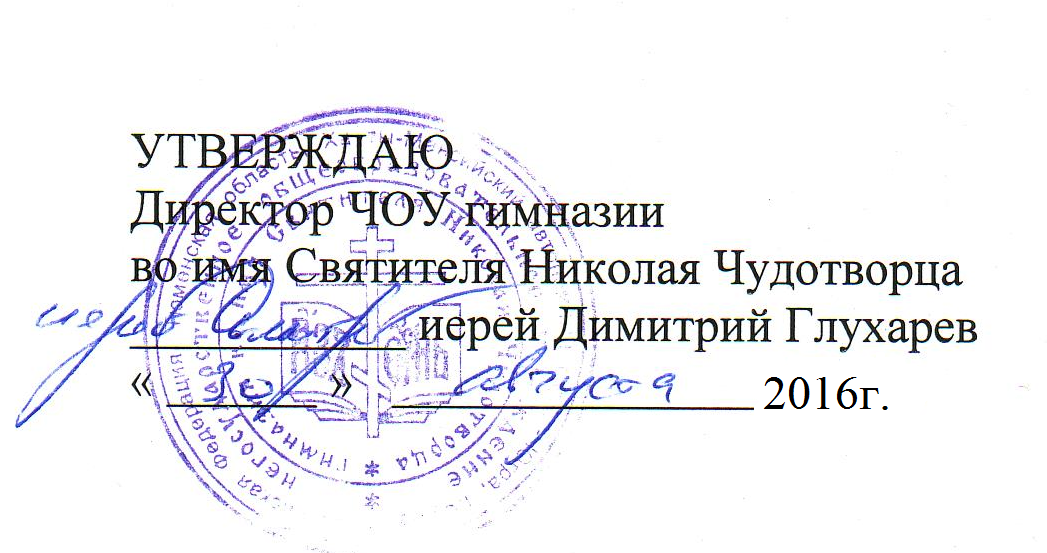 